GLASBENA UMETNOST, TOREK, 12. MAJ 2020DANES PA ZAPLEŠI S ČUKI NA PESMICO GREMO OKROG SVETA.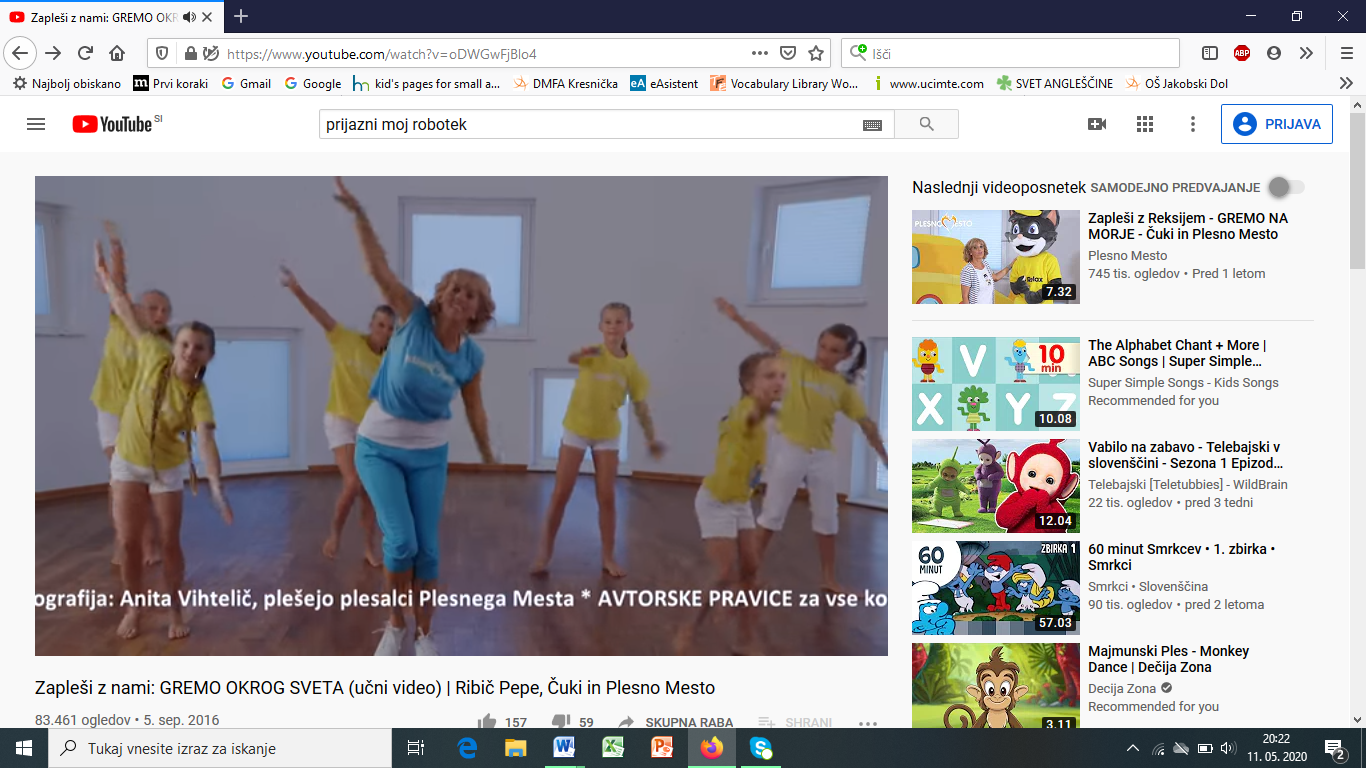 NA SPODNJI POVEZAVI JE LEPO RAZLOŽENA KOREOGRAFIJA:https://www.youtube.com/watch?v=oDWGwFjBlo4UŽIVAJ IN KO BOMO V ŠOLI, JO BOMO SKUPAJ ZAPLESALI.